Дислексия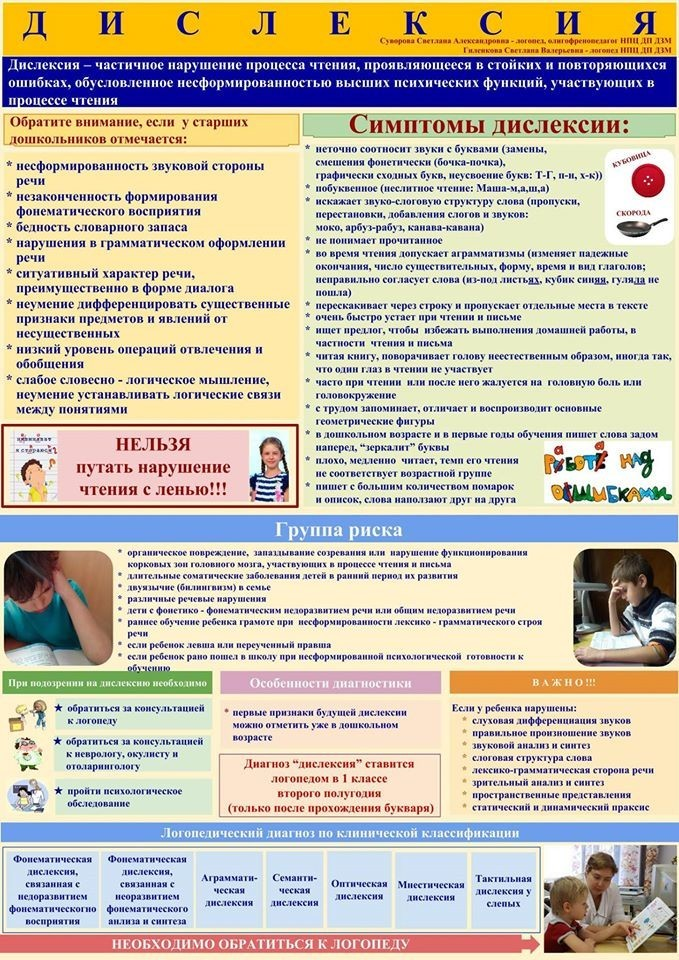 